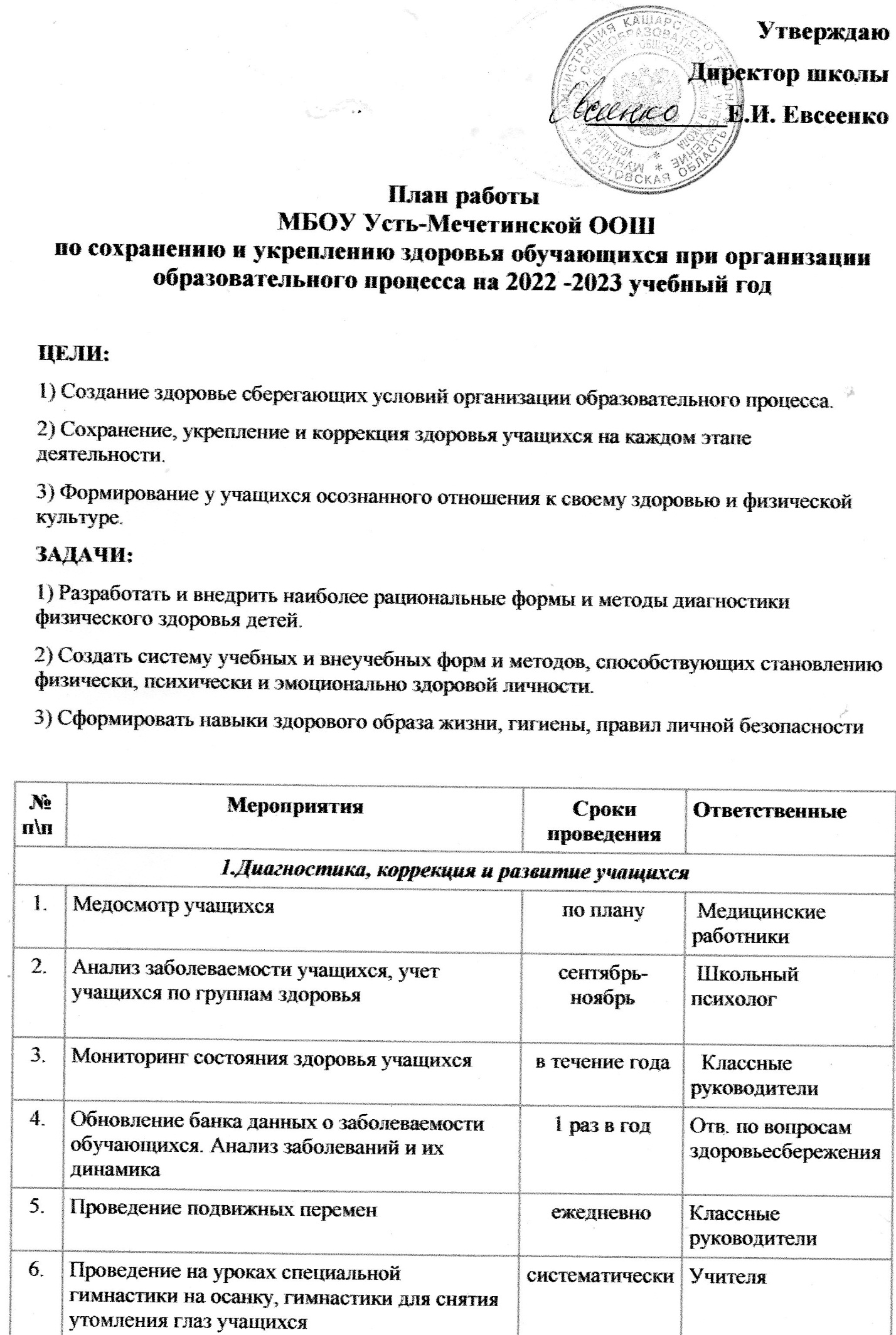 УтверждаюДиректор школы___________Е.И. ЕвсеенкоПлан работы МБОУ Усть-Мечетинской ООШпо сохранению и укреплению здоровья обучающихся при организации образовательного процесса на 2022 -2023 учебный годЦЕЛИ:1) Создание здоровье сберегающих условий организации образовательного процесса.2) Сохранение, укрепление и коррекция здоровья учащихся на каждом этапе деятельности.3) Формирование у учащихся осознанного отношения к своему здоровью и физической культуре.ЗАДАЧИ:1) Разработать и внедрить наиболее рациональные формы и методы диагностики физического здоровья детей.2) Создать систему учебных и внеучебных форм и методов, способствующих становлению физически, психически и эмоционально здоровой личности.3) Сформировать навыки здорового образа жизни, гигиены, правил личной безопасности2. Организация здоровьесберегающего образовательного процесса3. Инструктивно-методическая и учебно-воспитательная работа 4. Оздоровительно - профилактическая работа.5. Физкультурно-оздоровительные и спортивные мероприятия            6. Работа с родителями № п\пМероприятияСроки проведенияОтветственные1.Диагностика, коррекция и развитие учащихся1.Диагностика, коррекция и развитие учащихся1.Диагностика, коррекция и развитие учащихся1.Диагностика, коррекция и развитие учащихся1.Медосмотр учащихся по плану Медицинские  работники2.Анализ заболеваемости учащихся, учет учащихся по группам здоровьясентябрь-ноябрь Школьный психолог3.Мониторинг состояния здоровья учащихсяв течение года  Классные   руководители4.Обновление банка данных о заболеваемости обучающихся. Анализ заболеваний и их динамика1 раз в годОтв. по вопросам здоровьесбережения5.Проведение подвижных переменежедневноКлассные руководители6.Проведение на уроках специальной гимнастики на осанку, гимнастики для снятия утомления глаз учащихсясистематическиУчителя1.Поддержание в школе надлежащих санитарно-гигиенических условий ежедневноУборщик служебных помещений2.Соблюдение воздушного и светового режима в школеежедневно  Классные руководители3.Обеспечение соблюдения правил ПБ в школеежедневно  Зам. директора по ВР4.Содержание в исправности электрохозяйства и всех средств пожаротушенияежедневно  Директор школы5.Регулярное проведение объектовых тренировокпо графикуУчитель ОБЖ6.Проверка состояния охраны труда в школе и документации по ТБ в учебных кабинетахпо плану Директор школы7.Разработка плана мероприятий по охране труда и ТБ в школесентябрь Директор школы8.Издание приказов:- об охране жизни и здоровья школьников,- о назначении лиц, ответственных за соблюдение правил ТБ, ПБ и охраны трудасентябрьДиректор школы9.Составление социального паспорта по классам, составление списков:- учащихся с девиантным поведением,- неблагополучных семей,- многодетных семей,- малообеспеченных семей,- неполных семей,- детей-инвалидовсентябрьПедагог психолог классные руководители  10.Учет посещаемости учащимися школы ежедневноклассные руководители  11.Организация дежурства по школесентябрьЗам.директора по ВР12.Составление графика работы технического персоналасентябрь Директор школы13.Оформление листков здоровья в классных журналах.сентябрьКлассные руководители14.Проведение физкультминуток на урокахпостоянноУчителя16Составление графика работы спортивных секций, внеурочной деятельности и спортивного заласентябрьЗам.директора по ВР17Обновление информационных материалов в уголке здоровья В течение годаЗам.директора по ВР18Рейды по проверке внешнего вида учащихся, еженедельно Зам.директора по ВР20.Обеспечение готовности школьных помещений, системы отопления для работы в зимний периодк началу зимнего периода  директор21.Организация занятий для будущих первоклассников с целью адаптации их к условиям школьной образовательной средыв течение годаУчитель начальных классов22.Организация ремонта учебных кабинетовлетний период  Классные руководители23.Обеспечение требований ТБ во время ремонта школыв летний период Директор школы24.Приемка школы к новому учебному годуавгустДиректор школы1.Организация работы с учащимися, мотивированными на успешное обучение, путем участия в олимпиадах, предметных неделях, различных конкурсах с целью профилактики учебных перегрузокв течение годаЗам. директора по УР, зам. директора по ВРРуководители МО2.Проведение инструктажей по правилам ТБ, ПБ и охраны труда, ПДД, антитеррористической безопасностиСистематически в течение года классные руководители3.Обеспечение соблюдения требований к объемам домашних заданийв течение годаЗам. директора по УВР, руководители МО4.Проведение единого ДНЯ БЕЗОПАСНОСТИЕжемесячноКлассные руководители5.Проведение тематических классных часов по привитию навыков здорового образа жизни:- «Вредные привычки и их предотвращение» (7-8 классы)- «Формирование навыков здорового образа жизни»(4-5 классы)- «Правильное питание» (1-9 классы)- «Организация досуга учащихся» (5-9 классы) и т.д. В течение годаКлассные руководители6.Проведение недель, месячников:- по ПДД,- пожарной безопасности- гражданской защиты
- за здоровый образ жизни- охраны труда В течение года Зам. директора по УВР, руководители МОКлассные руководители7.Создание библиотеки метод. литературы по проблеме здорового образа жизнидо 1 декабряОтв.за библиотеку 8.Обеспечение соблюдения правил ТБ и ПБ во время проведения новогодних мероприятий и на каникулахво время каникулЗам. директора по ВР9.Разработка рекомендаций классным руководителям по ведению индивидуального учета физического и психического состояния учащихсядекабрь-январьПедагог  психолог10.Организация круглых столов по обмену опытом в разработке эффективных форм и методов работы, направленных на оздоровление учащихсяноябрьмарт Классные руководители11.Проведение обучающего семинара для педагогов «Оказание первой медицинской помощи»сентябрьЗам. директора по УР, медицинский работник  12.Размещение плана мероприятий по сохранению и укреплению здоровья учащихся на 2022/2023 учебный год на сайте учреждения на информационном стенде и на сайте школысентябрьОтветственный за работу с сайтом1.Обеспечение соблюдения санитарно-гигиенических требований на уроках, профилактики близорукости и сколиоза, режима проветривания кабинетов на переменах ежедневно Классные руководители2.Контроль соблюдения режима дня учащимисяКлассные руководители3.Обеспечение своевременного проведения профилактических прививок учащимсяпо графикуМед. работник4.Организация работы по пропаганде здорового образа жизни среди учащихся (лекции, беседы, вечера)в течение годаЗам. директора по ВР, классные руководители5.Обучение школьников эффективным поведенческим стратегиям: умению решать жизненные проблемы, эффективно общаться, владеть своими эмоциями и т. д.в течение года Классные руководителиПедагог –психолог6.Оказание социальной поддержки подросткам, оказавшимся в трудной жизненной ситуации По мере необходимостиЗам. директора по ВР, Педагог психологклассные руководители7.Проведение физкультминуток на урокахежедневноУчителя8.Проведение мероприятий в рамках месячников по безопасности ПДД, ПБ,  ГО и ЧС, сети Интернет,  ПАВ, ЗОЖ.В течение годаЗам. директора по ВР, классные руководители9.Физкультурно-оздоровительные и спортивные мероприятия  по плану  спортивно  -массовых мероприятийВ течение годаЗам. директора по ВР, классные руководители, учитель фзкультуры10. Работа с родителями по плану родительского лекторияВ течение года11.Организация индивидуальных консультаций для родителей.в течениегодаКлассные руководители, психолог, социальный педагог12МЕСЯЧНИК ПО БЕЗОПАСНОСТИ ДОРОЖНОГО ДВИЖЕНИЯ И ГО И ЧС:Тематические классные часы «Безопасность на дорогах» (предупреждение детского травматизма)Антитеррористическая безопасностьИнструктаж по антитеррористической безопасности, просмотр видеоматериалов, раздача памяток.ГО и ЧСПрофилактическая беседа педагога-психолога (5-9 кл.)Инструктаж по действиям при ЧС, просмотр видеоматериалов, раздача памяток.Мастер-класс по оказанию первой помощи пострадавшим (5-11 кл.)Конкурсы рисунков «Безопасная дорога»Тематический утренник в начальной школе "Красный, желтый, зеленый" Агитбригада для 1-6 кл.«Знай правила движения!»Оформление в классах уголков по профилактике детского травматизма, создание папки методической литературы по обучению детей дорожной безопасности Тренировочные занятия по эвакуации детей при возникновении ЧСсентябрьЗам. директора по ВР, классные руководители13Урок безопасности школьников в сети ИнтернетКлассные часы:1-2 классы «О здоровом образе жизни»3-4 классы «О вредных и полезных привычках»5-8 классы «О психоактивных веществах и их свойствах», «О профилактике курения, употребления спиртных напитков»9-11 классы «О профилактике наркомании и ВИЧ-СПИДа, пропаганде здорового образа жизни, безопасного поведения и формировании толерантного отношения к ВИЧ позитивным»октябрь14АНТИНАРКОТИЧЕСКИЙ МЕСЯЧНИК«На краю бездны» (встреча с сотрудниками областного наркологического диспансера в рамках месячника по борьбе со СПИДом).Акция «СПИД не пройдёт!»Беседы «О профилактике наркомании, ВИЧ, СПИДа, пропаганде здорового образа жизни, безопасного поведения и формировании толерантного отношения к ВИЧ позитивным».Распространение информационных буклетов с материалами по профилактике употребления ПАВ и наркотиков, по пропаганде ЗОЖ.18 ноября – Международный день отказа от курения. Акция «Я не курю!»Классные часы с просмотром видеофильма   «Наркотики – это смерть».Выставка книг и периодических изданий «Вместе против беды»Акция «Сообщи, где торгуют смертью»18 ноября День памяти жертв ДТПВыступление агитбригады ЮИД, запуск белых шаров.Конкурс рисунков, плакатов ко Дню памяти жертв ДТПКлассный час «Твой друг Светофор»ноябрь 15Неделя по профилактике табакокурения, наркомании, алкоголизма, токсикомании, СПИДаКлассные часы «Опасная пиротехника»декабрь16.Беседа «Защита жизни обучающихся школы в условиях чрезвычайных ситуаций»Кл. часы по профилактике вредных привычек, табакокурения, наркомании, СПИДаБеседа «Курение-дань моде, привычка или болезнь»Кл. часы «Как воспитать у себя хорошие привычки» с просмотром видеоролика «Здоровый образ жизни- альтернативы нет!»Просмотр презентации о вреде наркомании «Дорога в никуда» и видеоролика по профилактике СПИДа. «Осторожно СПИД!»январь17Цикл бесед «Осторожно! Тонкий лед!», инструктаж по технике безопасности на транспорте и на улицах.Акция «Плохие привычки не наши сестрички»февраль18.МЕЖДУНАРОДНЫЙ ДЕНЬ БОРЬБЫ С НАРКОМАНИЕЙ И НАРКОБИЗНЕСОМ. «Знать, чтобы не оступиться»: беседа психолога.« Я против, или быть здоровым – модно » - урок здоровья март19День пожарной охраны. Тематический урок ОБЖ.ЭКОЛОГИЧЕСКИЙ МЕСЯЧНИК (по плану)Экологический праздникУроки экологического воспитания.Акция «Зеленая весна»Конкурс рисунков и поделок «Мы – за здоровый образ жизни»Конкурс плакатов «Здоровье – всему голова»,апрель20.Акция «Безопасное лето!»май21Оформление в классах уголков по профилактике детского травматизма, создание папки методической литературы по обучению детей дорожной безопасности июнь-августЗам. директора по ВР22Проведение медосмотра педагогов школыпо плануАдминистрация1.Подвижные игры на свежем воздухеежедневноВоспитатели ГПД2.Презентация школьных спортивных кружков и секций.ОСЕННИЙ КРОССДень здоровьясентябрьРуководитель ШСК5.Акция «Мы выбираем спорт!»Первенство школы по н/теннисуоктябрьРуководитель ШСК7. Соревнования по шахматамПервенство школы «Президентские состязания» (первенство школы)Весёлые старты» на призы Деда МорозаСпортивно-развлекательная программа«Зимние забавы»Зимняя эстафета «Начни день со спорта»Декабрь-январьРуководитель ШСК8.Спортивно-творческий конкурс «Служить России!»Спортивные соревнования «Вперед, мальчишки!» февральРуководитель ШСК9.Акция «Будь здоров!»День здоровья «Путешествие в Спортград»мартРуководитель ШСК10.ВСЕМИРНЫЙ ДЕНЬ ЗДОРОВЬЯ(по плану)апрельРуководитель ШСК1.Информирование о порядке проведения плановых ежегодных профилактических осмотров и обследований детей, срока действия медицинских заключений о состо-янии здоровья и медицинских рекомендаций для занятий в группе по физической культуре (срок действия – 1 год))сентябрьАдминистрация, классные руководители, медицинский работник школы2.Направление детей в амбулаторно-поликлинические организации здравоохранения на плановые профилактические осмотрыЕжегодно,в месяц рождения ребенкамедицинский работник школы3.Организация индивидуальных консультаций для родителейв течениегодаКлассные руководители, психолог, социальный педагог4.Выступление на родительских собраниях по результатам диагностикипо плануЗам. директора по ВР, классные руководители5.Участие родителей в спортивно-оздоровительных мероприятияхпо плануКлассные руководители6.Родительский лекторий «Методы оздоровления детей в домашних условиях»раз в четвертьЗам. директора по ВР, классные руководители7.Включение в повестку родительских собраний выступлений по вопросам:- профилактики детского травматизма- инфекционных заболеваний- вакциноуправлямых инфекций- ВИЧ-инфекции- сохранения репродуктивного здоровья- здорового питания- гигиенического воспитания и др.ноябрь, январь, апрельОтв. по вопросам здоровьесбережения, классные руководители8.Приглашение на родительские собрания медицинских работниковпо  плануЗам. директора по ВР,классные  руководит